 CURRICULUM VITAE   NEETHU S PILLAI                                                                                    SHARJAH    UAEAPPLICATION FOR THE POST OF STAFF NURSEOBJECTIVETo  work  in an  environment  that  motivates  excellence, passion   for  work  and  loyalty  towards  organization  that  will  strengthen  my  personal  character  which  will enable  me  to  become  more  competitive  in  my  chosen  field  of  endeavor  .  DHA DETAILSREF NO:  DHAISSUE DATE: 27 APRIL 2016ISSUE PLACE: DUBAIVISA STATUSTYPE  OF VISA       :       FAMILY VISAISSUE DATE            :       24/11/2016EXPIRED  DATE     :       23/11/2018ACADEMIC QUALIFICATIONS  SSLC: Kerala board, Mount Carmel HSS Kottayam, Kerala, 2006Higher secondary:  Kerala board, Mount Carmel HSS Kottayam, Kerala, 2008Bachelor’s Of Science in Nursing MG University Kerala, India (2009-2012) CERTIFICATION Registration of Kerala Nurses and Midwife Council Reg no: 59850 dated 16 July 2013Basic  life  support   for  health  care  providers  program  in  accordance  with  American  heart association (23-11-2015) WORK EXPERIENCEWorked  as   a  staff  nurse  in  Medical  ward  from  January 5th  2015  to  February  29th 2016 and from May 16th 2016 to November 15th 2016  in  Kerala  , India .Worked  as   a staff  nurse  in  Medical  Surgical  ward  from    19th August 2013 to 24th September 2014 in  Madras  Medical  Mission  Hospital  , Chennai , Tamil Nadu ,  India .TRAININGIn-service  Training  Course  in  Cardio  Thoracic  Nursing  conducted  by  The  Madras Medical  Mission , Chennai  ,Tamil Nadu , India .Participated  in  the  Skilled  Monitoring  And  Resuscitative  Therapy  Of  The  Critically  Ill (Smart  Course) organized  by  the  Madras  Medical  Mission  ,Chennai , Tamil Nadu India .Successfully  completed  the  Certificate  course  in  Bio  Medical  Equipment  Handling  conducted  by  The  Madras  Medical  Mission  ,  Chennai, Tamil Nadu , India .DUTIES AND RESPONSIBILITIES Provide   frequent  patient  evaluations  including  monitoring  vital  signs  and  perform  essential  procedures.Refer any changes in patient’s status or untoward reactions to the doctor.Assist doctors during treatment.Give psychological support to the patient and family.Educate patient  and  family  about  the  disease  and  prognosis  of  the  patient.Initiate CPR during cardio pulmonary arrest.Assisting  patients  with  all  aspects  of  their  medication,  treatment,  and  rehabilitation.Proper documentation of all aspects   of care.KEY SKILLS AND COMPETENCIES  Delivering high quality patient care which is clinically effective and evidence based.Ensuring that patients physical, emotional and social needs are met at all times.Ability to actively seek educational opportunities to improve clinical practice.Ability to provide high level of patient confidentiality.PERSONAL DETAILS             Profession		: Registered   Nurse             Date of Birth		: 11/11/1990             Age			:  25             Gender			:  Female             Nationality				             : Indian             Religion	             :  Hindu             Place of Birth				 :  Kangazha, Kerala             Marital Status	             :  Married             Languages Known	              :  English, Hindi and Malayalam             Passport No	               :  DECLARATIONI hereby  declare  that  the  above  mentioned  details  are  true  and  correct  to  the  best  of  my  knowledge  and  belief.Date:                                                                                                                  Neethu S PillaiPlace:                                                                                                                         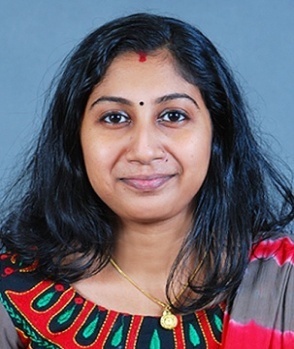 Neethu S Pillai – CV No 2030004To interview this candidate, please send your company name, vacancy and salary offered details along with this or other CV Reference Numbers that you may have short listed from http://www.gulfjobseeker.com/employer/cvdatabasepaid.php addressing to HR Consultant on cvcontacts@gulfjobseekers.comWe will contact the candidates to ensure their availability for your vacancy and send you our service HR Consulting Fees quotation for your approval. Whatsapp +971504753686______________________________________